Министерство спорта и туризма Республики БеларусьУчреждение образования«Белорусский государственный университет физической культуры»Н.В.БанецкаяИ.М.Суворова Е.Б.КомарКлетка.Ткани  внутренней  средыУчебное наглядное пособие для контроля знаний студентовк управляемой самостоятельной работе «Строение клетки. Общие данные о тканях внутренней среды»МинскБГУФК2022Рецензенты:заведующий кафедрой физиологии и биохимии учреждения образования «Белорусский государственный университет физической культуры»,кандидат биологических наук, доцент И. Н. Рубченя;профессор кафедры анатомии учреждения образования «Белорусский государственный университет физической культуры», кандидат медицинских наук, доцент Г. М. БроновицкаяБанецкая, Н. В.	Клетка. Ткани внутренней среды : учеб. нагляд. пособие для контроля знаний студентов к управляемой самостоятельной работе «Строение клетки. Общие данные о тканях внутренней среды» / Н. В. Банецкая, И. М. Суворова, Е. Б. Комар. – Минск : БГУФК, 2022. – 11 с.В предлагаемом издании изложены материалы соответственно типовой учебной программе учреждений образования физкультурного профиля для выполнения управляемой самостоятельной работы обучающимися по теме «Строение клетки. Общие данные о тканях внутренней среды» содержательного модуля «Остеология, артросиндесмология и миология» учебной дисциплины «Анатомия». Данное пособие предназначено для обучающихся БГУФК с целью контроля и закрепления полученных знаний по названной теме УСР.клеткаДля правильного выполнения контрольных заданий по теме «Строение клетки» воспользуйтесь текстом раздела «Учение о клетке» учебника «Анатомия человека», часть 1 (Броновицкая Г.М., Лойко Л.А.).Верно ли утверждение, что клетка – это основная элементарная структурно-функциональная единица всех животных и растительных организмов?ДА                   НЕТОсновные функции клетки (дополните правильные ответы): раздражимость;__________________________;__________________________;развитие;__________________________.Основными компонентами клетки являются _____________________ и _________________________.Перечислите структуры цитоплазмы (дополните правильные ответы):клеточная оболочка;_________________________;включения;_________________________.Клеточная оболочка, с одной стороны, выполняет ______________________________________ функцию для всей клетки, с другой – ____________________________________________________________________________________________________________________.Расставьте цифры на рисунке, соответственно предложенным анатомическим образованиям: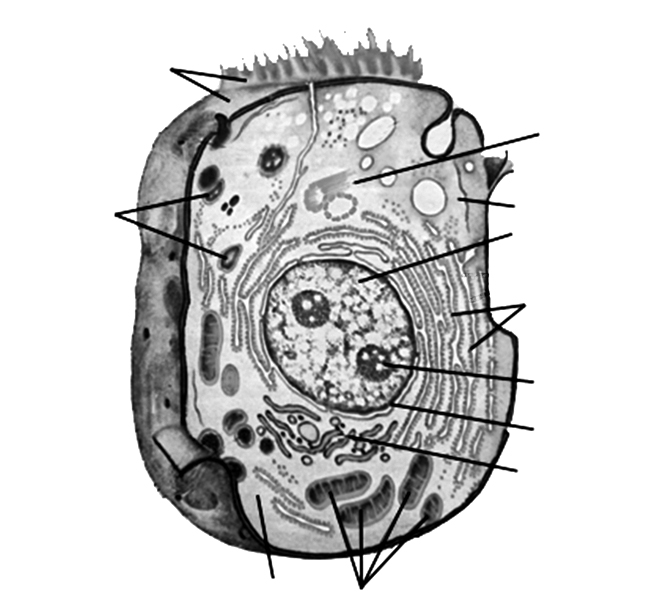 Рисунок – Схема строения клетки (по данным электронной микроскопии):1 – ядро; 2 – оболочка ядра; 3 – ядрышко; 4 – цитоплазма;                                  5 – клеточная мембрана с микроворсинками; 6 – эндоплазматическая сеть и рибосомы; 7 – комплекс Гольджи; 8 – митохондрии; 9 – лизосомы;                  10 – клеточный центр.Заполните таблицу:Варианты ответа: митохондрии; клеточный центр; рибосомы; внутриклеточный сетчатый аппарат; микротрубочки; эндоплазматическая сеть; лизосомы.Сопоставьте органеллы с выполняемыми ими функциями  (соедините линиями):Реснички, жгутики, миофибриллы, нейрофибриллы относятся к органеллам ___________________________________ значения.Функции ядра (подчеркните правильные ответы):передача наследственной информации;энергетическая;синтез белка;центр управления клетки;удаление из клеток продуктов распада.Перечислите функции ДНК ____________________________________________________________________________________________________.Назовите фазы митоза:_________________________ → ________________________ → _________________________ → __________________________.ткани  внутренней  средыДля правильного выполнения контрольных заданий по теме «Ткани внутренней среды» воспользуйтесь текстом разделов «Ткани внутренней среды», «Кровь и лимфа», «Кость как орган» учебника «Анатомия человека», часть 1 (Броновицкая Г.М., Лойко Л.А.).Ткани – это __________________________________________________________________________________________________________________________________________________________________________________.Ткань состоит из _________________ и ____________________________вещества.Перечислите четыре типа тканей в организме человека (дополните правильные ответы):____________________________________;соединительные (ткани внутренней среды);____________________________________;нервная.К тканям внутренней среды относятся (дополните правильные ответы):собственно соединительная (рыхлая и плотная волокнистая) ткань;_________________________________________________________;_________________________________________________________;костная;_________________________________________________________.Основные функции соединительной ткани (подчеркните правильные ответы):опорная;выделительная;трофическая;защитная;транспортная;пластическая.Укажите места расположения рыхлой соединительной ткани:______________________________________________________________________________________________________________________________.Сухожилия мышц и связки построены из __________________________________ ткани.Сопоставьте название ткани с ее характеристикой (соедините линиями):Клетки пигментной ткани (подчеркните правильный ответ):жировые;меланоциты;тучные;фибробласты.Функция пигментной ткани – ___________________________________.Сопоставьте название хряща с местом его расположения (соедините линиями):Кровь – это жидкая ткань, которая состоит из ____________ (жидкого межклеточного вещества) и _____________________________________.Укажите количество крови в организме взрослого человека (подчеркните правильный ответ):1,5–2 литра;4,5–5 литров;10–12 литров;50 литров.Заполните таблицу:Основная структурная единица пластинчатой костной ткани –_______________________.Типы костных клеток (дополните правильные ответы):остеоциты;___________________________;___________________________.Список Рекомендуемой литературыБроновицкая, Г. М. Анатомия человека : учебник : в 2 ч. / Г. М. Броновицкая, Л. А. Лойко. – 6-е изд. – Минск : ИВЦ Минфина, 2022. – Ч. 1 : Остеология, артросиндесмология и миология. – 376 с.Зиматкин, С. М. Гистология : учеб. пособие / С. М. Зиматкин. – Минск : РИПО, 2014. – 347 с.Иваницкий, М. Ф. Анатомия человека (с основами динамической и спортивной морфологии) : учеб. для вузов физ. культуры / М. Ф. Иваницкий ; [под ред. Б. А. Никитюка, А. А. Гладышевой, Ф. В. Судзиловского]. – [13-е изд.]. – М. : Спорт, 2016. – 624 с.Сапин, М. Р. Анатомия человека : учеб. для вузов : в 3-х т. – М. Р. Сапин, Г. Л. Билич. – М. : ГЭОТАР-Медиа, 2008. – Т. 2. – 496 с.Terminologia Histologica. Международные термины по цитологии и гистологии человека с официальным списком русских эквивалентов / В. В. Банин [и др.] ; под ред. : В. В. Банина, В. Л. Быкова. – М. : ГЭОТАР-Медиа, 2009. – 272 с.Органеллы общего значенияОрганеллы общего значенияМембранныеНемембранные1.1.2.2.3.3.4.митохондриисинтез белково-углеводных секретов, накопление и выделение этих веществ из клетки;внутриклеточный сетчатый аппарат («аппарат Гольджи»)участвует в синтезе белка;гладкая эндоплазматическая сетьэнергетическая;гранулярная эндоплазматическая сетьсинтез белка в цитоплазме;лизосомыучастие в делении клетки, в обра-зовании ресничек и жгутиков;рибосомыучаствует в синтезе углеводов      и липидов;клеточный центручаствуют в процессах фаго-        и пиноцитоза.белая жировая тканьхарактерна для новорожденных, расположена на шее, за грудиной, около лопаток, вдоль позвоночника, под кожей и между мышцами, участвует в терморегуляции у новорожденных;бурая жировая тканьхарактерна для взрослого человека, расположена под кожей, обеспечивает трофическую функцию, участие в процессах теплорегуляции и частично опорную функцию.гиалиновый хрящмежпозвоночные и внутрисуставные диски, места прикрепления связок и сухожилий;эластический хрящ)хрящевая часть ребер, суставные поверхности костей, стенки дыхательных путей;волокнистый хрящушная раковина, стенки наружного слухового прохода и слуховой трубы, некоторые хрящи гортани.Форменные элементы кровиФорменные элементы кровиНазваниеФункцииэритроцитылейкоцитытромбоциты